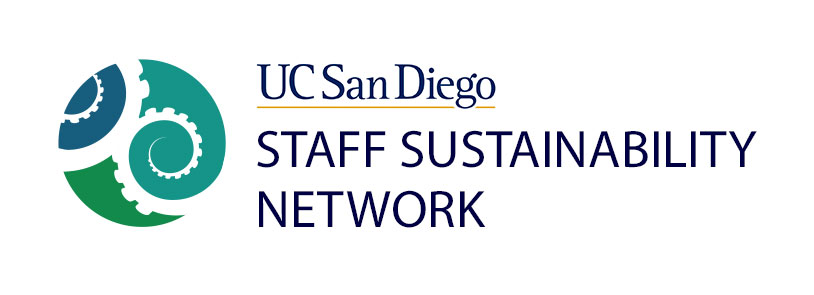 Staff Sustainability Network Staff Project Grant Review Panel Details and TimelineGrant Review Panelist Selection and Duties:The grant review panel will consist of two Executive Board Members (selected by Executive Board consensus) and three dues-paid members. These five individuals cannot be applicants to the grant program during the current cycle.Review Process:The five panelists will receive all applications from the two selected Executive Board members, along with a criteria evaluation matrix sheet by February 25th.  Five panelists will meet (for approximately one hour or less) and come to a determination on the awardee(s).Timeline (2016-2017):ASAP: Ali/Jen finalize review criteria and other proposal details.Jan. 20th – Ali/Jen send final draft of Application and Ariel uploads to website.Jan. 21st – Ali/Jen announce Staff Project Grant at General Meeting, explaining details, review criteria, review process, and timeline. Ali/Jen also request members to volunteer to serve as review panelists.Feb. 11th – Deadline: Applicants must send an email of intent (Subject line: SSN Staff Project) to Recording Secretary Kim Kane and Ali Sanchirico by EOB this day stating the following: 1) Title of project 2) Name(s) of applicant(s), and 3) department(s) of applicant(s).Feb. 17th – Deadline: Applicants must send an email with completed Application attached to Kim and Ali by EOB this day.Feb. 18th – Applicants must give less-than-five minute presentation to the General Meeting audience.Feb 23rd  – Executive Board selects five member Review Panel.Feb 25th – Selected Executive Board members organize meeting of the Review Panel during the week of February 29-March 4 to discuss the applications and pick the successful applicant(s).March 14th – Awardee(s) notified and any budgets negotiated.  (Non-funded applicants also notified.)March 17th – Awardee(s) announced at General MeetingJune 30th, 2017 – Project end date.  All spending must be concluded.July 31st, 2017 – Final report due.August, 2017 – Project teams give presentation to SSN meeting to highlight their accomplishments.